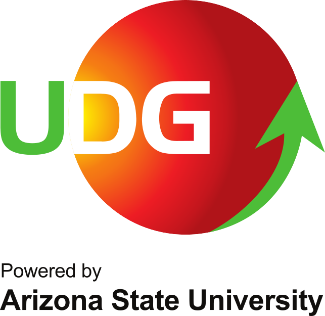 Fakultet umjetnostiRaspored polaganja ispita u apsolventskom roku – za studijsku 2021-22. godinuPredmetDatum polaganja ispitaIstorija moderne umjetnosti29.09.2022.08.00hGalerijaIstorija civilizacije28.09.2022.15.30hTBD